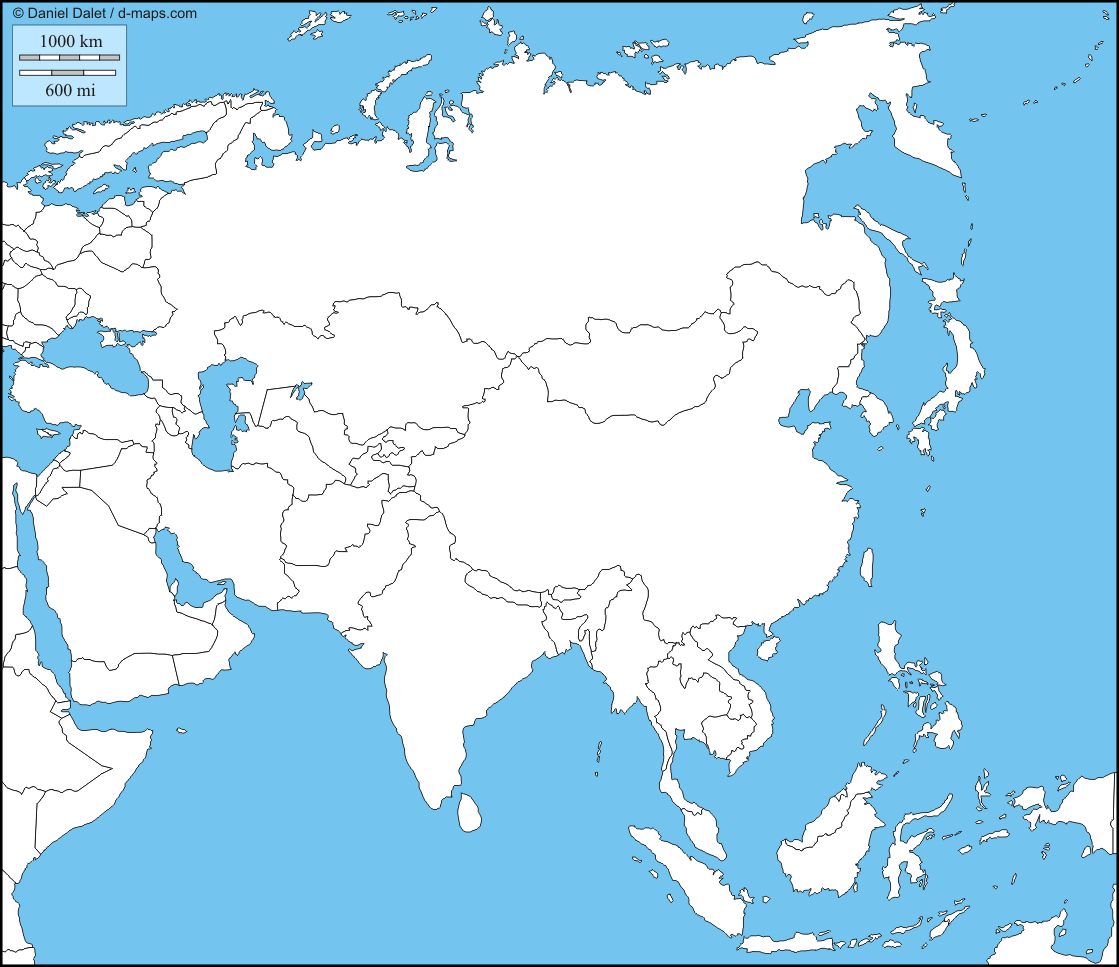 Turquie	Philippines			Liban			IsraëlArabie Saoudite	Yémen				Oman			IndonésieMalaisie	Thaïlande			Vietnam		JaponIran	Irak				Afghanistan		PakistanInde	Bangladesh			Népal			ChineKazakhstan	Russie				Mongolie		Corée du NordCorée du Sud